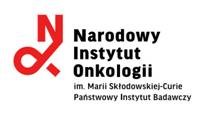 FORMULARZ OFERTOWYDotyczy: postępowania o udzielenie zamówienia publicznego prowadzonego w trybie przetargu nieograniczonego na:  dostawę akcesoriów kompatybilnych z diatermiami Erbe Elektromedizin GmbH  typ/model: VIO 300 D/ VIO 300 S / VIO 3 / VIO 100 COfertę SKŁADA:* niepotrzebne skreślićII. OŚWIADCZENIA W ZAKRESIE PODSTAW WYKLUCZENIAOświadczam,że nie podlegam wykluczeniu z postępowania na podstawie art. 7 ust. 1 ustawy z dnia 13 kwietnia 2022 r. o szczególnych rozwiązaniach w zakresie przeciwdziałania wspieraniu agresji na Ukrainę 
oraz służących ochronie bezpieczeństwa narodowego;Oświadczam,że nie jestem objęty zakazem udzielania lub dalszego wykonywania wszelkich zamówień publicznych na podstawie art. 5k Rozporządzenia Rady (UE) 2022/576 z dnia 8 kwietnia 2022 r. w sprawie zmiany rozporządzenia (UE) nr 833/2014 dotyczącego środków ograniczających w związku z działaniami Rosji destabilizującymi sytuację na Ukrainie.OFERTA WYKONAWCYUbiegając się o udzielenie zamówienia publicznego na dostawę Akcesoriów kompatybilnych z diatermiami Erbe Elektromedizin GmbH  typ/model: VIO 300 D/ VIO 300 S / VIO 3 / VIO 100 Cskładam (-y) niniejszą ofertę:oferuję(-jemy) wykonanie zamówienia zgodnie z opisem przedmiotu zamówienia oraz zgodnie 
z zasadami i warunkami określonymi w SWZ  przy uwzględnieniu wszystkich składników związanych z realizacją przedmiotu zamówienia wpływających na wysokość ceny:Wartość netto   wynosi: ............................................................................................................................... zł 
słownie: ............................................................................................................................................................Wartość brutto   wynosi: ............................................................................................................................. zł 
słownie: ............................................................................................................................................................IV. OŚWIADCZENIAOświadczam(-y), że zapoznaliśmy się ze Specyfikacją Warunków Zamówienia i akceptujemy wszystkie warunki w niej zawarte. Oświadczamy, że oferowany przedmiot zamówienia spełnia wszystkie wymagania zawarte w SWZ, oraz będzie gotowy do eksploatacji bez żadnych dodatkowych kosztów ze strony Zamawiającego. Oferowane przez nas akcesoria są zgodne z przedmiotem zamówienia szczegółowo opisanym w SWZ.Oświadczam(-y), że uzyskaliśmy wszelkie informacje niezbędne do prawidłowego przygotowania i złożenia niniejszej oferty.Oświadczam(-my), że zapoznałem(-liśmy) się z warunkami zawartymi w SWZ oraz w projektowanych postanowieniach umowy, które zostaną wprowadzone do treści zawieranej umowy i akceptuję (-emy) je w całości. W razie wybrania mojej (naszej) oferty zobowiązuję(-jemy) się do podpisania umowy na warunkach zawartych we wzorze umowy stanowiącym załączniki nr 6 do SWZ  oraz w miejscu i terminie określonym przez Zamawiającego.Zamówienie wykonam(-y) w terminach okresślonych w SWZ.Oświadczam(-y), że jesteśmy związani ofertą przez okres 90 dni od dnia upływu terminu składania ofert. Na potwierdzenie tego wnieśliśmy wadium w wysokości ………………………….. PLN (słownie: ………................... PLN) w postaci ………………………….…...................................................................Jestem(-śmy) świadomy(-i), że gdyby z naszej winy nie doszło do zawarcia umowy, wniesione przez nas wadium ulega przepadkowi. Wadium należy zwrócić na nr konta …………………….……………………………............................................ w Banku............................................................W przypadku wniesienia wadium w formie innej niż pieniądz oświadczenie o zwolnieniu wadium należy przesłać na poniższy adres poczty elektronicznej gwaranta/poręczyciela……………………….……………………………………………Zgodnie z treścią art. 225 ust. 2 ustawy PZP informuję, że wybór naszej  oferty:nie będzie prowadzić do powstania obowiązku podatkowego po stronie Zamawiającego, zgodnie                                   z przepisami o podatku od towarów i usług* będzie prowadzić do powstania obowiązku podatkowego po stronie Zamawiającego, zgodnie z przepisami o podatku od towarów i usług, w następującym zakresie*: Informuję(-jemy), że zamierzamy* / nie zamierzamy* powierzyć części zamówienia podwykonawcom, jeżeli TAK, należy wypełnić poniższą tabelę.Wykaz części zamówienia, które wykonanie  Wykonawca zamierza powierzyć podwykonawcom:11. Oświadczam(-y), że  oferta nie zawiera/zawiera (właściwe podkreślić) informacji(-e) stanowiących(-e) tajemnicę przedsiębiorstwa w rozumieniu przepisów o zwalczaniu nieuczciwej konkurencji. Informacje zawarte na stronach ………… stanowią tajemnicę przedsiębiorstwa w rozumieniu art. 11 ust. 2 Ustawy O Zwalczaniu Nieuczciwej Konkurencji i nie mogą być udostępniane przez Zamawiającego. *12. Oświadczam(-y), że wypełniłem obowiązki informacyjne przewidziane w art. 13 lub art. 14 RODO wobec osób fizycznych, od których dane osobowe bezpośrednio lub pośrednio pozyskałem w celu ubiegania się o udzielenie zamówienia publicznego w niniejszym postępowaniu.** Załącznikami do niniejszego formularza stanowiącymi integralną część oferty są:....................................................................................................................................................................................* niepotrzebne skreślićInformacja dla Wykonawcy:Zamawiający zaleca przed podpisaniem, zapisanie dokumentu w formacie.pdfFormularz oferty musi być opatrzony przez osobę lub osoby uprawnione do reprezentowania firmy kwalifikowanym podpisem elektronicznym i przekazany Zamawiającemu wraz z dokumentem (-ami) potwierdzającymi prawo do reprezentacji Wykonawcy przez osobę podpisującą ofertę.Oryginał dokumentu potwierdzającego wniesienie wadium w formie gwarancji bankowej/ubezpieczeniowej musi być podpisany kwalifikowanym podpisem elektronicznym przez osobę upoważnioną przez Gwaranta.Nazwa Wykonawcy       …………………………………………………………………………………                …           …………………………………………………………………………….…..wpisany do:Rejestru przedsiębiorców Krajowego Rejestru Sądowego prowadzonego przez Sąd Rejonowy ……………………...………….. pod nr KRS .....................miejsce pobrania/uzyskania ww. dokumentu bezpośrednio za pomocą bezpłatnej krajowej bazy danych lub wykorzystania dokumentu złożonego do innego postępowania prowadzonego przez Zamawiającego:.......................................................................................................lub do Centralnej Ewidencji i Informacji o Działalności Gospodarczej .................................................................miejsce pobrania/uzyskania ww. dokumentu bezpośrednio za pomocą bezpłatnej krajowej bazy danych lub wykorzystania dokumentu złożonego do innego postępowania prowadzonego przez Zamawiającego:…………........................................................................NIPREGONAdres:Telefon:Adres e-mail:Osoba do kontaktów: e-mail, telefon  Wykonawca jest:mikroprzedsiębiorstwem,małym przedsiębiorstwem,średnim przedsiębiorstwem,jednoosobową działalnością gospodarczą,osobą fizyczną nieprowadzącą działalności gospodarczej,innym rodzajem*Lp.Nazwa (rodzaj) towaru lub usługa których dostawa lub świadczenie będzie prowadzić do powstania obowiązku podatkowego po stronie ZamawiającegoWartość bez kwoty podatkuLp.Powierzona część zamówieniaWartość lub procentowa część powierzonej części zamówieniaNazwa podwykonawcyLp.Nazwa dokumentu utajnionegoUzasadnienie faktyczne i prawneDokument potwierdzający przyczynę i ważność utajnienia /dokument załączyć do oświadczenia/1.2.